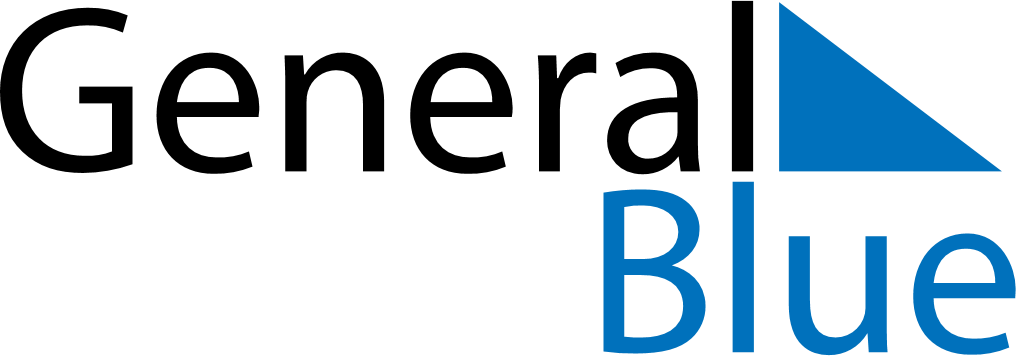 2018 – Q1Svalbard and Jan Mayen  2018 – Q1Svalbard and Jan Mayen  2018 – Q1Svalbard and Jan Mayen  2018 – Q1Svalbard and Jan Mayen  2018 – Q1Svalbard and Jan Mayen  JanuaryJanuaryJanuaryJanuaryJanuaryJanuaryJanuarySUNMONTUEWEDTHUFRISAT12345678910111213141516171819202122232425262728293031FebruaryFebruaryFebruaryFebruaryFebruaryFebruaryFebruarySUNMONTUEWEDTHUFRISAT12345678910111213141516171819202122232425262728MarchMarchMarchMarchMarchMarchMarchSUNMONTUEWEDTHUFRISAT12345678910111213141516171819202122232425262728293031Jan 1: New Year’s DayFeb 11: Carnival
Feb 11: Mother’s DayMar 25: Palm SundayMar 29: Maundy ThursdayMar 30: Good Friday